4th Grade Spelling   Regular List 4th Grade Spelling     Regular List4th Grade Spelling   Challenge List4th Grade Spelling   Challenge List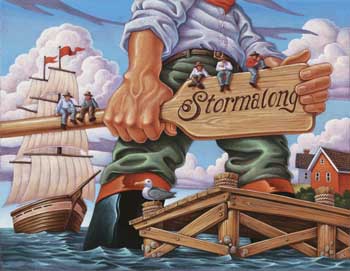 Unit 1Lesson 5:StormalongHomophones1.wait2. weight3. heard4. herd5. days6. daze7. heel8. heal9. peak10. peek11. sent12. cent13.scent14. feet15. feat16. vain17. vane18. vein19. miner20. minorUnit 1Lesson 5:StormalongHomophones1.wait2. weight3. heard4. herd5. days6. daze7. heel8. heal9. peak10. peek11. sent12. cent13.scent14. feet15. feat16. vain17. vane18. vein19. miner20. minorUnit 1Lesson 5:StormalongWords with Final /j/ and /s/1. glance2. judge3. damage4. package5. twice6. stage7. carriage8. since9. practice10. marriage11. baggage12. office13.message14. bridge15. chance16. notice17. ridge18. manage19. palace20. bandageUnit 1Lesson 5:StormalongWords with Final /j/ and /s/1. glance2. judge3. damage4. package5. twice6. stage7. carriage8. since9. practice10. marriage11. baggage12. office13.message14. bridge15. chance16. notice17. ridge18. manage19. palace20. bandage